Publicado en Madrid el 29/06/2022 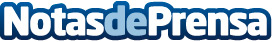 La OTAN adjudica un contrato de 1,2 millones de euros a Atos para implantar sistemas de ciberseguridad de misión crítica en 22 emplazamientosAtos anuncia que la Agencia de Comunicaciones e Información de la OTAN (Agencia NCI) le ha adjudicado un contrato de 1,2 millones de euros para instalar y configurar capacidades y sistemas de ciberseguridad de misión crítica en 22 emplazamientos de la OTAN. Atos, proveedor de servicios de seguridad gestionados número 1 a nivel mundial, con un fuerte enfoque en la resiliencia y los activos de misión crítica, tiene también una amplia experiencia en el apoyo a clientes del sector de la defensaDatos de contacto:Jennifer620059329Nota de prensa publicada en: https://www.notasdeprensa.es/la-otan-adjudica-un-contrato-de-12-millones-de Categorias: Internacional Nacional E-Commerce Ciberseguridad http://www.notasdeprensa.es